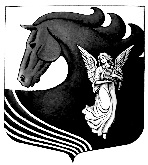 АДМИНИСТРАЦИЯ МУНИЦИПАЛЬНОГО ОБРАЗОВАНИЯСИВЕРСКОГО ГОРОДСКОГО ПОСЕЛЕНИЯГАТЧИНСКОГО МУНИЦИПАЛЬНОГО РАЙОНА
ЛЕНИНГРАДСКОЙ ОБЛАСТИПОСТАНОВЛЕНИЕот 28 ноября  2017г.                                                               №688Об утверждении технологической схемыпредоставления муниципальной услуги«Приватизация жилых помещений муниципального жилищного фонда ». В соответствии с Федеральным законом от 27.07.2010 № 210-ФЗ «Об организации предоставления государственных и муниципальных услуг», Федеральным законом от 06.10.2003 № 131-ФЗ «Об общих принципах организации местного самоуправления в Российской Федерации», руководствуясь Уставом муниципального образования «Сиверское городское поселение Гатчинского муниципального района Ленинградской области», администрация  Сиверского городского поселения постановляет:Утвердить технологическую схему предоставления муниципальной услуги «Приватизация жилых помещений муниципального жилищного фонда», согласно Приложению к настоящему постановлению.Настоящее постановление подлежит опубликованию в газете «Леноблинформ», размещению на официальном сайте муниципального образования «Сиверское городское поселение Гатчинского муниципального района Ленинградской области», вступает в силу со дня официального опубликования. Контроль за исполнением постановления возложить на председателя Комитета экономики Ковасорову Г.Н.Глава администрации  Сиверского городского поселения                                           Кузьмин В.Н.Ильясова Е.В. 